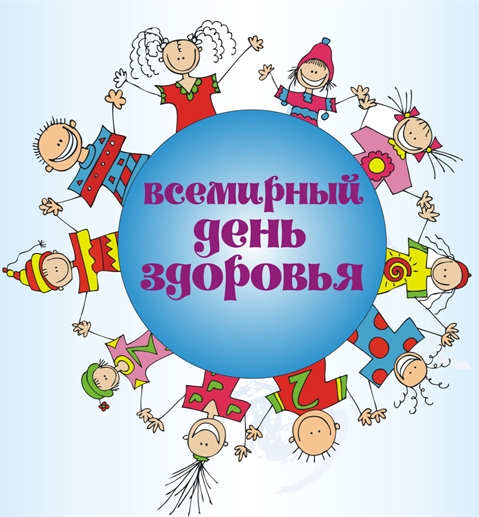 План мероприятий «Всемирный день здоровья – 2017»7 апреля «Депрессия: давай поговорим!»МАДОУ д/с «Детство»Уважаемые родители! Вы можете воспользоваться информацией и видеоматериалами сайта «Всемирная организация здравоохранения», перейдя по ссылке по вопросу «Депрессия: давай поговорим!» http://www.who.int/campaigns/world-health-day/2017/ru/№ п/пНаименование мероприятийсрокиответственные1.Спортивные развлечения «Спорт и я - лучшие друзья» 6.04.2017- 7.04.2017Старшие воспитатели, инструкторы по ФИЗО, музыкальные руководители2.Неделя «Веселая зарядка»«Зарядка вместе с мамой»10.04.2017 – 14.04.2017Старшие воспитатели, воспитателиинструкторы по ФИЗО, музыкальные руководители3.«Давай поговорим»Дни открытых дверей педагогов – психологов для родителей17.042017 - 19.04.2017С 16.00 до 17.00Педагоги психологи д/с № 23, 75, 1994.«Закаляйся! Радуйся! Будь здоров!»С 6.04. по 20.04.2017Старшие воспитатели, воспитателиинструкторы по ФИЗО, музыкальные руководители